(20-27 Марта 2022)Обнадеживающие результаты для Кубы на французской туристической выставке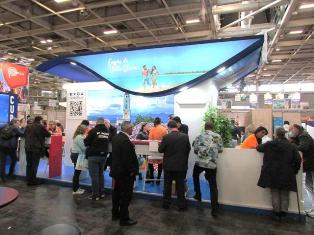 Париж, 21 марта. 63-я Всемирная туристическая выставка в Париже завершилась после четырех дней, в течение которых интерес французской публики к кубинскому направлению был очевиден, с вероятным постепенным восстановлением рынка. Сценарий остается напряженным из-за пандемии КОВИД-19 и конфликта в Восточной Европе, но широкая французская публика, которой была посвящена встреча в выставочном комплексе PortedeVersailles, уже начинает намечать отпуск и поездки в более отдаленные места, а Карибский остров имеет достопримечательности, чтобы конкурировать.Во время выставки кубинский стенд приветствовал людей разных возрастов и слоев общества, стремящихся соприкоснуться со страной, отмеченной ее богатой культурой и историей, а также теплотой ее людей.В эти дни мы видели интерес французов, а также их привязанность к антильскому народу, многие приходили, чтобы спросить нас и узнать подробности о месте назначения, некоторые уже имели планы на будущее, - объяснил агентству "Пренса Латина" советник по туризму кубинского посольства в этой столице, Диана Роза Гонсалес.По словам специалиста, общественность стремилась получить информацию о ситуации на острове, где почти все население, - напомнила она, - защищено национальными вакцинами от КОВИД-19, что превращается в идеальное место для отдыха.Относительно характеристик клиентов, прошедших мимо стенда на Всемирной туристической выставке, она уточнила, что это были как те, кто стремится поехать в карибскую страну впервые, так и те, кто мечтает повторить опыт.Для тех, кто никогда не был на Кубе, мы предлагаем классический маршрут, который обычно включает Гавану, Виньялес, Сьенфуэгос, Тринидад, Санта-Клару и Варадеро, а для тех, кто хочет вернуться, мы также предлагаем открыть для себя восток до Сантьяго-де-Куба и Баракоа, чтобы завершить тур, подчеркнул он.Гонсалес сообщила агентству, что перед ярмаркой для широкой публики в Париже туристические преимущества острова были представлены на аналогичных мероприятиях в Лилле и Лионе с такими же удовлетворительными результатами. (Пренса Латина)Куба подтверждает приверженность принципам многосторонности и мира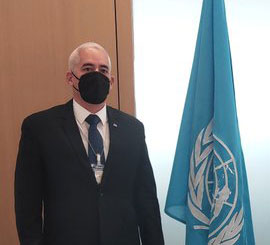 Женева, 22 марта. Первый заместитель министра иностранных дел Кубы Герардо Пеньяльвер ратифицировал приверженность своей страны многосторонности и разоружению в мире, особенно ядерному. В своем Twitter-аккаунте кубинский представитель сообщил, что подтвердил эту позицию на встрече с Татьяной Валовой, генеральным директором Представительства Организации Объединенных Наций (ООН) в этом городе и секретарем Конференции по разоружению.Завтра Пеньяльвер выступит на открытии сессии кубинского председательства в Конференции Организации Объединенных Наций по разоружению, которая состоится во Дворце Наций, и проведет встречи с высокопоставленными должностными лицами международных организаций, базирующихся в этом месте.По сообщению кубинского министерства иностранных дел, карибская страна берет на себя ответственность председательствовать на этом переговорном форуме, с обязательством сохранять свою актуальность и на основе своей принципиальной позиции в пользу многосторонности, мира и всеобщего и полного разоружения, особенно ядерного.Этот орган ООН, состоящий из 65 государств-членов, был уполномочен Генеральной Ассамблеей ООН с 1978 года как единственный многосторонний форум для ведения переговоров в области разоружения. (Пренса-Латина)Куба принимает участие в Латиноамериканском форуме гражданской авиации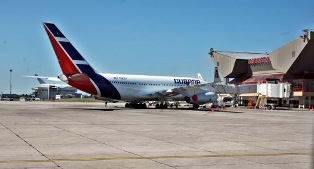 Монтевидео, 23 мартa. Делегация Кубинского института гражданской авиации (IACC) во главе с его президентом Армандо Лопесом прибыла накануне в столицу Уругвая для участия в XXIV Ассамблее Латиноамериканской комиссии (CLAC). Форум пройдет с 23 по 25 марта в клубе ВВС Уругвая в этой столице.Куба возглавляет региональное образование с 2018 года, она была избрана на этот пост на предыдущей Ассамблее, состоявшейся в Гаване.«Наши страны должны больше объединяться, и наша авиация должна достичь уровня профессионализма и стандартов, которые гарантируют безопасность и способствуют развитию», — сказал тогда Лопес.Одной из целей CLAC является содействие координации между полномочными органами гражданской авиации и другими заинтересованными сторонами, а также содействие работе технических групп, направленной на обеспечение жизнеспособности устойчивого развития сектора в Латинской Америке. (Пренса Латина)Куба защищает в Женеве справедливость и мир во всем миреЖенева, 23 марта. В этом швейцарском городе Куба выступила в защиту стремления к миру справедливости, достоинства и мира, который она считает возможным, если преобладающий несправедливый и антидемократический глобальный порядок изменится и возобладает международное сотрудничество.  Ввиду этой цели первый заместитель министра иностранных дел острова Херардо Пеньяльвер также потребовал строгого соблюдения целей и принципов Устава Организации Объединенных Наций и международного права, вмешавшись в установление президентства Кубы в Конференция по разоружению.«Как небольшая, изолированная, развивающаяся страна, которая на протяжении более шести десятилетий противостояла всем видам блокад, угроз, включая военную агрессию, нетрадиционные методы ведения войны и жестокую экономическую, торговую и финансовую блокаду, мы подписываем и решительно поддерживаем принципы и нормы международного права и защищать мир при любых обстоятельствах», - подчеркнул он.Пеньяльвер также подтвердил недвусмысленное противодействие антильской нации применению или угрозе применения силы против любого государства.Что касается нынешнего кризиса в Европе, высокопоставленный чиновник заявил, что Куба будет и впредь выступать за серьезное, конструктивное и реалистичное дипломатическое решение мирными средствами, гарантирующее безопасность и суверенитет для всех, а также мир, стабильность и безопасность.Решимость Соединенных Штатов продолжать постепенное расширение НАТО к границам России привела к сценарию с последствиями непредсказуемого масштаба, которого можно было бы избежать, если бы обоснованные претензии России на гарантии безопасности были серьезно и с уважением рассмотрены, — уточнил он.По словам первого заместителя министра иностранных дел, человечество переживает сложную и трудную ситуацию, отмеченную разрушительным воздействием пандемии Covid-19, которая усугубила структурное неравенство и стала катализатором многоаспектного глобального кризиса.Куба предупредила в Женеве, что угрозы международному миру и безопасности нарастают, конфликты усугубляются и в отношении развивающихся стран вводятся несправедливые и незаконные санкции и односторонние принудительные меры.Точно так же кубинский дипломат осудил, что выживание человеческого рода поставлено под угрозу иррациональными моделями производства и потребления, а гонка вооружений растет в геометрической прогрессии, в ходе которой ресурсы, которые должны использоваться для устойчивого развития и достижения желаемой глобальной иммунизации против Covid, тратятся впустую.«Многосторонность сталкивается с огромными проблемами. В этом контексте роль Организации Объединенных Наций, международное сотрудничество и мирное урегулирование споров становятся все более актуальными», — сказал Пеньяльвер.(Пренса Латина)На Кубе прошел первый форум по меду и пчеловодству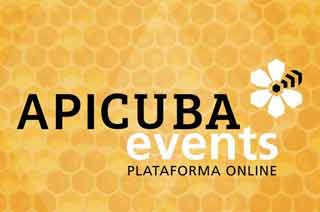 Гавана, 24 марта. Первый международный онлайн-форум по меду и пчеловодству на Кубе открылся в этой столице, чтобы поделиться знаниями по этому вопросу и продвигать бизнес в этом секторе. Мероприятие, организованное кубинской пчеловодческой компанией Apicuba, проводится и спонсируется Исследовательским центром пчеловодства (Ciapi) и некоторыми университетами страны.В программу завершающегося сегодня форума входят конференции по пчеловодству в карибской нации, развитию органического производства, использованию кубинского прополиса, характеристики видов меда, производимого на острове, и элементы его маркетинга.На этот четверг запланирован бизнес-форум, который начнется в 09:00 по местному времени через страницу https://apicuba.zoom.cu.Куба зарегистрировала в 2021 году рекорды по производству и экспорту меда, превысив 10 500 тонн этого продукта, и 16 тонн прополиса, что является самым высоким показателем в стране.Из этих цифр более 8 520 тонн было экспортировано в результате программы развития, инвестиций, генетического улучшения пчел, продвижения медовой флоры и диверсификации продукции в поисках большей добавленной стоимости.В настоящее время на территории страны действует 230 000 ульев, что позволило увеличить производство других производных, таких как воск, пыльца и маточное молочко.Качество и эксклюзивность кубинского меда, по мнению экспертов, обусловлены естественным цветочным наследием острова, а не импортными растениями, поэтому они уникальны. (Пренса Латина)Премьер-министр отметил туристический потенциал центральной Кубы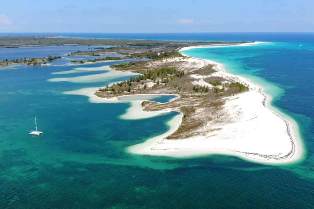 Санта-Клара, Куба, 25 марта. Премьер-министр Кубы Мануэль Марреро отметил в этом городе туристический потенциал центральной кубинской провинции Вилья-Клара.Накануне Марреро начал свой тур по северной и центральной полосе Вилья-Клары в рамках четвертого правительственного визита и провел встречи с государственными органами муниципалитетов Кайбарьен, Ремедиос, Камахуани и Санта-Клара.На туристическом полюсе северных островов Марреро побеседовал с бизнесменами и работниками отелей курортов Энсеначос, Лас-Брухас и Санта-Мария, приветствующих национальный и международный туризм и до которых можно добраться по 48-километровой дамбе над морем.Он подчеркнул оптимальное состояние объектов, несмотря на разрушительные последствия пандемии Covid-19 и атмосферные явления.В ходе поездки премьер-министр также провел встречи с государственными чиновниками и администраторами различных организаций, с которыми он проанализировал и проверил экономические и социальные проблемы, решенные или нерешенные после его предыдущего визита.«Здесь чувствуется развитие науки, техники и защиты окружающей среды», — сказал Марреро, призвав материализовать систему диалогов с жителями, чтобы люди видели свое отражение в каждой готовой работе.Он призвал к усилению социальных программ и повышению качества жизни населения.Премьер также считает, что экономическая стратегия продвигается на территории, особенно в муниципалитете Камахуани, который представляет положительное сальдо, когда доходы превышают расходы. (Пренса Латина)В Италии вручается награда контингенту медиков Генри Рив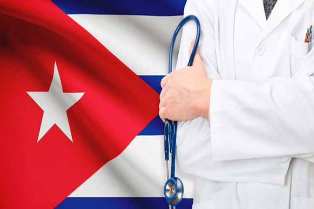 Рим, 25 марта. Международный контингент врачей «Генри Рив», специализирующихся на чрезвычайных ситуациях и серьезных эпидемиях, получил здесь Медаль за заслуги в своем золотом классе, присуждаемую Культурной ассоциацией Сан-Амвросия. Президент миланской организации доктор Гвидо Бройх вручил накануне награду послу Кубы в Италии Мирте Гранда от имени группы здоровья, известной своей солидарной работой в разных странах.Одним из аргументов в пользу признания была интернациональная приверженность бригады на протяжении нескольких десятилетий, оказывающая медицинскую помощь нуждающимся людям по всему миру, без политических различий или экономических претензий.В тексте подчеркивалось, как контингенту пришлось преодолевать предвзятые боевые действия и преодолевать «очень серьезные трудности, вызванные в одностороннем порядке и в нарушение международного права блокадой, введенной против Кубы, которая включает в себя основные предметы медицинского назначения».Указывается, что из-за пандемии Covid-19 Бригада немедленно предложила свою помощь, в том числе Италии, до тех пор, пока она не стала пространством для высокоэффективных вмешательств в провинции Крема в дополнение к другим мероприятиям в стране.Мы здесь, чтобы подчеркнуть и разделить, насколько это возможно, благодарность за действие, которое глубоко тронуло нашу душу, и размышление об абсолютной ценности здоровья, врожденном праве человека», — сказал Бройх в своем выступлении.В этом смысле он привел фрагменты речи, произнесенной историческим лидером кубинской революции Фиделем Кастро в Женеве 14 мая 1998 г. по случаю 50-летия основания Всемирной организации здравоохранения.Президент Братства Святого Амбросио также упомянул о достижениях кубинской системы здравоохранения, показатели которой даже выше, чем у экономически развитых стран.Точно так же он наградил посла «Солдатским крестом Святого Амвросия первой степени», покровителем Милана, города, где Братство было создано в 2010 году, с намерением углублять и жить в уважении и изучении традиций его древней истории.Со своей стороны, Гранда поблагодарил Бройха за его слова о кубинской системе здравоохранения, работе Международного контингента «Генри Рив» и, прежде всего, о работе кубинской революции в плане интернационализма, солидарности и здоровья, которые в конечном итоге, сказал он, это работа Фиделя Кастро.«Я получаю награду за контингент Генри Рив с большой честью для моей страны и наградой, данной мне как вызов продолжать работать для того, что нужно Кубе и чего заслуживают двусторонние отношения между Кубой и Италией», — добавил он.Присутствовали также заместитель главы Министерства юстиции Яшна Диас и директор по международным связям этой организации Антонио Исраэль Ибарра, оба находятся здесь с рабочим визитом, вице-президент Национальной ассоциации дружбы Италия-Куба Вальтер Перселло и руководители Братства и др. (Пренса Латина)Куба и Гвинея-Бисау укрепляют межпарламентские связи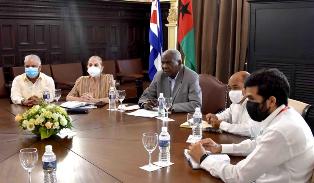 Гавана, 22 марта. Председатель Национальной ассамблеи народной власти (парламента) Кубы Эстебан Ласо принял коллегу из Гвинеи-Бисау Сиприано Кассама.В штаб-квартире законодательного органа кубинский министр отметил дружественные отношения между двумя странами и напомнил о том значении, которое исторический лидер острова Фидель Кастро придавал связям с Африкой."Нельзя забывать, что более одного миллиона 200 тысяч человек прибыли из Африки жертвами работорговли. Это оказало очень важное влияние на формирование нашей национальности", — подчеркнул он.Председатель кубинского парламента поблагодарил Гвинею-Бисау за помощь и солидарность, а также за поддержку в противостоянии агрессии правительства США.Лазо осудил коммуникационную войну против Кубы и признал сложную экономическую ситуацию, в которой находится страна.Согласно официальному сайту парламента, министр представил обновленную информацию о социально-экономических мерах, которые остров принял для преодоления кризиса, вызванного пандемией КОВИД-19 и ужесточением блокады, введенной Вашингтоном.Он также рассказал о законодательной деятельности, проводимой карибской нацией в последние годы, и текущем проведении всенародного опроса проекта Семейного кодекса.Со своей стороны, Сиприано Кассама поблагодарил остров за его солидарность и доброту, подчеркнув исторические связи между двумя народами."Куба оставила в нас свой след — и как врачи, и как бойцы. Мы никогда не забудем его мужества. И мы без колебаний будем на стороне Кубы и ее парламента в борьбе за снятие блокады. Мы можем иметь связи со многими странами, но сотрудничество с Кубой необходимо", - заверил он. (Пренса Латина) Франция и Куба проведут межведомственные политические консультации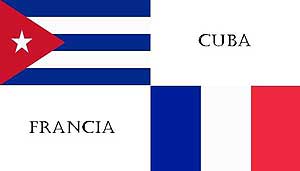 Париж, 24 марта. Первый заместитель министра иностранных дел Кубы Херардо Пеньяльвер прибыл во Францию ​​для участия в межведомственных политических консультациях, накоторых будут рассмотрены ход двустороннихотношений и проекты сотрудничества. Встреча запланирована на сегодня 24 марта в штаб-квартире министерства иностранных дел принимающей страны на набережной Орсе под сопредседательством Пеньяльвера и генерального секретаря министерства Европы и иностранных дел Франсуа Делатра.В ходе официальных переговоров будет достигнут баланс политического диалога и двусторонних отношений, а также будет оценено развитие экономических связей и сотрудничества, заявила кубинская делегация, в состав которой также входит посол Отто Вайян, заместитель директора по Европе и Канаде в МИД Кубы Нельсон Тамайо и другие официальные лица.Париж и Гавана также обменяются критериями по актуальным вопросам многосторонней и региональной повестки дня.В этой столице первый заместитель министра пообщается с другими представителями правительства Франции, а также с парламентариями из Национальной ассамблеи и Сената.В его повестке также встречи с участниками движения солидарности с Кубой и кубинцами, проживающими на галльской земле.Пеньяльвер прибыл в Париж из Женевы, где он выполнил обширную программу, включая введение Кубы в качестве председателя на Конференции по разоружению, форуме, на котором он выступал за мир и полную ликвидацию ядерного оружия.В середине декабря обе страны укрепили свои связи подписанием здесь шести документов о сотрудничестве по итогам VI двусторонней Экономической и торговой комиссии.Затем переговоры вел министр внешней торговли и иностранных инвестиций Кубы Родриго Мальмьерка; и делегат министра внешней торговли и экономической привлекательности Франции Франк Ристер.Сельское хозяйство, водные ресурсы и здравоохранение выделялись среди секторов, укрепившихся в результате сотрудничества.Франция является одним из 10 крупнейших торговых партнеров Кубы и была одним из основных источников туристов в эту страну до пандемии Covid-19, что связано с потенциалом роста, несмотря на экстерриториальное воздействие экономической, торговой и финансовой блокады, введенной Соединенными Штатами против Кубы.(Пренса Латина)Объединенные Арабские Эмираты и Куба стремятся к развитию отношений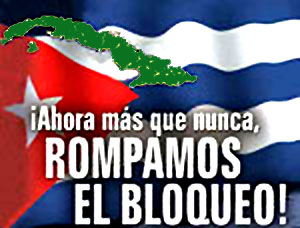 Дубай, 24 марта. Объединенные Арабские Эмираты (ОАЭ) и Куба стремились придать новый импульс своим двусторонним отношениям во время встречи представителей обеих правительств, участвующих в выставке Expo Dubai 2020, которая завершится 31 марта. Государственный министр внешней торговли ОАЭ Тани бин Ахмед аль-Зейуди принял в среду заместителя министра внешней торговли и иностранных инвестиций Кубы Дебору Ривас.«Они договорились о новых совместных действиях для дальнейшего развития двусторонних отношений», — говорится в сообщении кубинской стороны.Накануне Ривас представила проекты, которые будут разработаны с участием иностранного капитала в различных секторах, во время встречи с директорами Фонда суверенного благосостояния Объединенных Арабских Эмиратов, в том числе с исполнительным директором традиционной инфраструктуры Саедом Араром.Куба участвует со стендом в ExpoDubai, где продвигает часть своей культуры и традиций, а также возможности для товаров и услуг. (Пренса Латина)Экономическая и торговая блокада США против КубыДиас-Канель осудил враждебность США по отношению к Кубе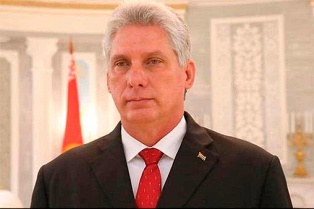 Матансас, Куба, 25 марта (Пренса Латина) Первый секретарь ЦК Коммунистической партии Кубы (ПКК) Мигель Диас-Канель осудил здесь враждебность правительства Соединенных Штатов по отношению к острову с ужесточением экономической, коммерческой и финансовой блокады. Также глава государства сослался на клеветнические кампании, продвигаемые империей, когда он выступил на балансовом собрании ПКК западной провинции Матансас, как продолжение VIII Конгресса, состоявшегося в 2021 .Диас-Канель отметил необходимость связать негосударственный сектор со стратегиями местного развития, чтобы их задачи были связаны с интересами страны, и в этом, по его словам, партия играет фундаментальную роль.«Важно, чтобы мы обдумывали, как партия обеспечивает все процессы», — сказал президент, который призвал к применению науки и инноваций для решения проблем и к более тесным отношениям между производственным сектором и наукой.«У Матансаса есть опыт и потенциал, и я не сомневаюсь, что он воплотит в жизнь это желание стать одной из самых продуктивных провинций страны», — подчеркнул он.И добавил: «У них есть потенциал в их человеческих, природных и производственных ресурсах для достижения более процветающего и устойчивого социализма».285 участников, в том числе делегаты от 13 муниципалитетов и гости, проанализировали вопросы внутренней жизни организации, рабочие планы и другие, связанные с сельскохозяйственным и промышленным производством, туризмом и услугами.Это пятая провинциальная ассамблея ПКК, проводимая в стране с момента начала процесса 11 марта этого года, а ранее проводились в Пинар-дель-Рио и Артемисе (запад), а также в Вилья-Кларе и Сьенфуэгосе (в центре). (Пренса Латина)МИД осуждает оскорбительную иммиграционную политику США в отношении Кубы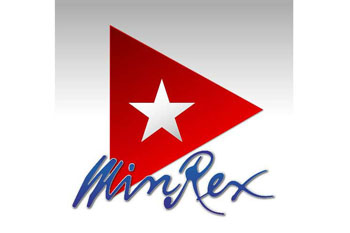 Гавана, 25 марта . Куба осудила оскорбительную миграционную политику, проводимую Соединенными Штатами в отношении острова, которая нарушает двусторонние обязательства и ложится бременем на страны транзита на северную территорию. Это подтвердил накануне в своем заявлении глава Главного управления консульских дел и кубинских резидентов за рубежом МИД Эрнесто Соберон.«Вашингтон стремится помешать оформлению новых виз в посольствах, аккредитованных в Гаване, с целью увеличить дискомфорт пострадавших кубинцев», — говорится в тексте, который полностью находится на сайте Cubaminrex.Министерство иностранных дел подчеркивает, что такое поведение противоречит традиционному и завуалированному поощрению кубинских эмигрантов использовать эти территории для незаконного пересечения границы Соединенных Штатов, где въезд в эту страну облегчается.«Цинично заставлять кубинцев ехать в Гайану для оформления иммиграционных виз и в то же время организовывать для тех, кто намеревается добраться до Джорджтауна, получение транзитной визы через третью страну; в то время как деятельность консульства США в Гаване остается приостановленной или очень ограниченной», — осуждает заявление.Соберон напомнил, что эта страна отказывается оформлять на Кубе 20 000 ежегодных виз, которые она обязалась предоставить в двусторонних соглашениях, и бремя усиленной экономической блокады, которая влияет на уровень жизни населения.Вдобавок к вышесказанному, «на правительства стран региона оказывается давление с целью потребовать визы от кубинцев, которые стремятся воспользоваться постоянным поощрением эмиграции в Соединенные Штаты».По данным МИД, Куба решала эти вопросы по дипломатическим каналам с правительством северной страны.«МИД заявляет, что нынешнее поведение США является оскорбительным по отношению к кубинцам, стремящимся эмигрировать, противоречит подписанным двусторонним соглашениям, наносит ущерб странам региона и стимулирует незаконную, нерегулярную и небезопасную миграцию как по суше, так и по морю», — говорится в тексте.Кроме того, остров поддерживает связь с правительствами, «чьи положения о суверенной миграции он уважает, но просит применять их без дискриминации в отношении кубинцев».По словам дипломата, высокий легальный и нерегулярный миграционный поток кубинцев через страны региона, особенно Мексику, Центральную Америку и Карибский бассейн, также ложится бременем на эти страны и на их отношения с Соединенными Штатами.В случае с островом Соберон напомнил, что с 1960-х годов иммиграционная политика Соединенных Штатов имела юридическую поддержку Закона об адаптации Кубы, который предлагает каждому гражданину, прибывающему в эту страну, почти автоматическую возможность изменить свой миграционный статус.С 2017 года Вашингтон не выполняет обязательство, подписанное в 1994 году, по обеспечению легальной миграции на свою территорию не менее 20 000 кубинцев ежегодно.Нынешний сценарий «недалеко от традиционной дестабилизирующей политики Соединенных Штатов в отношении Кубы и желания использовать население в качестве заложника гегемонистских и враждебных амбиций против Кубы и против нашего правительства», — подчеркивается в заявлении. (Пренса Латина)Двусторонние отношенияКубинский посол встретился с председателем Парламентской группы по дружбе с Кубой Совета Федерации РФ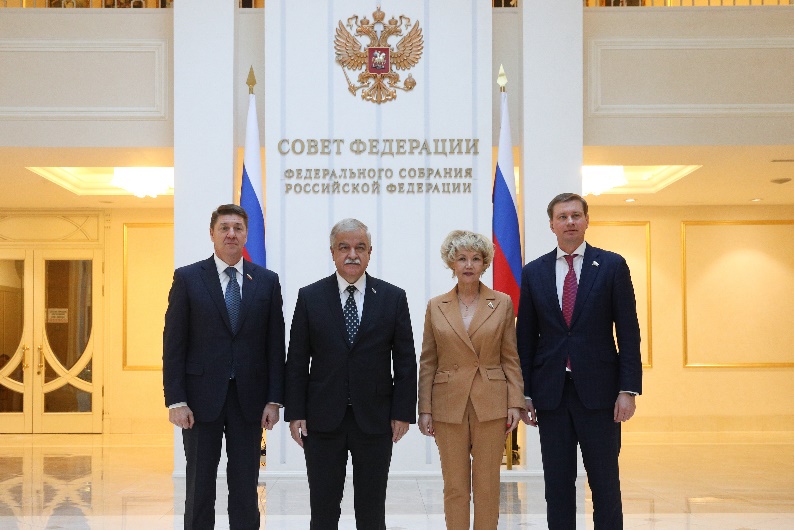 Москва, 21 марта 2021 г. Посол Республики Куба в Российской Федерации Хулио Гармендия Пенья провел плодотворную встречу с председателем Парламентской группы дружбы с Кубой Совета Федерации РФ, сенатором Андреем Шевченко.В ходе встречи оба официальных лица рассмотрели основные вопросы текущей международной жизни и отметили отличное состояние двусторонних отношений. Российский сенатор подтвердил готовность продолжать укреплять межпарламентские связи в рамках стратегического сотрудничества между нашими правительствами, а также развивать экономические, торговые и научно-технические связи.На встрече также прозвучала благодарность Кубы за резолюцию, осуждающую блокаду, которая ежегодно принимается в верхней палате российского парламента, а также за помощь, оказанную Москвой нашей стране в самые трудные моменты пандемии Ковид-19.Также приняли участие сенаторы Дмитрий Кузьмин, заместитель председателя Комитета Совета Федерации по федеративному устройству, региональной политике, местному самоуправлению и делам Севера и Дина Оюн, член Комитета Совета Федерации по бюджету и финансовым рынкам.ГлавноеНовости о коронавирусеМеждународные отношения